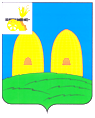 АДМИНИСТРАЦИЯОСТЕРСКОГО СЕЛЬСКОГО ПОСЕЛЕНИЯРОСЛАВЛЬСКОГО РАЙОНА СМОЛЕНСКОЙ ОБЛАСТИот 11.02.2020   №48Об      утверждении   Порядка    подготовкик   ведению   и     ведения         гражданскойобороны   в  муниципальном   образованииОстерское         сельское               поселение   Рославльского района Смоленской области   В соответствии с постановлением Правительства Российской Федерации от 26 ноября 2007 года № 804 «Об утверждении Положения о гражданской обороне в Российской Федерации», приказом МЧС России от 14.11.2008 № 687 «Об утверждении Положения об организации и ведении гражданской обороны в муниципальных образованиях и организациях»,Администрация Остерского сельскогопоселения Рославльского районаСмоленской областип о с т а н о в л я е т:1. Утвердить порядок подготовки к ведению и ведения гражданской обороны  в муниципальном образовании Остерского сельского поселения Рославльского района Смоленской области, согласно приложению.2. Рекомендовать руководителям предприятий, организаций всех форм собственности организовать подготовку и принятие правовых актов, касающихся порядка подготовки к ведению и ведения гражданской обороны на соответствующем предприятии, организации.    3. Признать утратившим силу постановление Администрации Остерского сельского поселения Рославльского района Смоленской области от 26.09.2016 №106    «Об утверждении Порядка  подготовки к ведению  и ведения гражданской    обороны в муниципальном  образовании Остерского сельского поселения   Рославльского района Смоленской области.      4. Настоящее постановление подлежит размещению  на официальном сайте Администрации Остерского сельского поселения Рославльского района Смоленской области в информационно-телекоммуникационной сети  «Интернет».         5. Контроль за исполнением настоящего постановления оставляю за собой.Глава муниципального образованияОстерского сельского поселенияРославльского района Смоленской области                                              С.Г.Ананченков                            